Πρόγραμμα της Ημερίδας Ευρωπαϊκών Προγραμμάτων «Ημέρες Erasmus 21» της Περιφερειακής Διεύθυνσης Πρωτοβάθμιας κα Δευτεροβάθμιας Εκπαίδευσης Θεσσαλίας  &Του Λαογραφικού Ιστορικού Μουσείου Λάρισας   Παρασκευή 15.10.20219.00: Χαιρετισμοί:- Σεβασμιώτατος Μητροπολίτης Λαρίσης και Τυρνάβου, κκ. Ιερώνυμος- Περιφερειάρχης Θεσσαλίας, κ. Κώστας Αγοραστός- Δήμαρχος Λαρισαίων, κ. Απόστολος Καλογιάννης - Περιφερειακός Διευθυντής Πρωτοβάθμιας και Δευτεροβάθμιας Εκπαίδευσης Θεσσαλίας, κ. Γιώργος Δοδοντσάκης Έναρξη της Ημερίδας 9.30: Ευρωπαϊκά Προγράμματα Περιφερειακής Διεύθυνσης Εκπαίδευσης Θεσσαλίας:Art Beyond Gaze (ABeyGa) Sustainable Financial Literacy (SFinLit)Foster Reception for Inclusive Educational Needs: Development of Educational Support for Kids  (Friendesk)Sustainable Codes and Holistic Environment for Minor migrants in Europe (Scheme)Against Bullying (Bubble) Towards Inclusive Education for Refugee Children (Tieref)Εncouraging Students to pursue grassroot sports activities outdoor in a eco-friendly manner (Ecocom) Εισηγητές: Ξεσφιγκούλη Δήμητρα, Συντονίστρια Ευρωπαϊκών Προγραμμάτων, Εκπαιδευτικός ΠΕ70, Χατζοπούλου Ιωάννα, Υπεύθυνη Ευρωπαϊκών Προγραμμάτων, Διοικητικός στην ΠΔΕ Θεσσαλίας & Φιλόλογος ΠΕ02, Καραγιάννη Γεωργία, Προϊσταμένη Εκπαιδευτικών Θεμάτων στη ΔΔΕ Καρδίτσας, Εκπαιδευτικός ΠΕ06, Ζήσης Ζίκος, Μέλος της ομάδας Ευρωπαϊκών Προγραμμάτων, Διοικητικός στην ΠΔΕ Θεσσαλίας10.40: Παρουσίαση της ειδικής εκπαιδευτικής δράσης του Λαογραφικού Ιστορικού Μουσείου Λάρισας «Ένα Μουσείο για όλους»Εισηγήτρια: Φανή Καλοκαιρινού, Διευθύντρια του Λαογραφικού Ιστορικού Μουσείου Λάρισας11.00: Διάλειμμα11.30: Ευρωπαϊκό Πρόγραμμα της Διεύθυνσης Δευτεροβάθμιας Εκπαίδευσης Καρδίτσας «Inclusive Responsible Responsive Teachers- European Training Course for schoolteachers (and students) on emergency management and first aid through civic engagement» (SOS SCHOOL)Εισηγήτρια: Καραγιάννη Γεωργία Κων/τία, Προϊσταμένη του τμήματος Ε' Εκπαιδευτικών Θεμάτων ΔΔΕ Καρδίτσας11.40: Ευρωπαϊκό Πρόγραμμα Horizon της Διεύθυνσης Δευτεροβάθμιας Εκπαίδευσης Καρδίτσας «Transnational Education Mentoring Partnership (TEMP), σχέδιο PHERECLOSΕισηγήτρια: κα Μαρία Μαλλιώρα, Εκπαιδευτικός11.50: Ευρωπαϊκό Πρόγραμμα της Διεύθυνσης Πρωτοβάθμιας Εκπαίδευσης Λάρισας «TEACH, EDUCATE, ACT, MOTIVATE!»Εισηγήτριες: κα Πλιάρη Ζωή, Εκπαιδευτικός ΠΕ60 & κα Φλωράτου Μαρία, Εκπαιδευτικός ΠΕ6012.00: Ευρωπαϊκό Πρόγραμμα του 6ο Δημοτικού Σχολείου Λάρισας «Connecting European Citizens Through The Greek Language» Εισηγήτρια κ. Βαρβάρα Ανθοπούλου, Διευθύντρια του Δ.Σ.12.10: Ευρωπαϊκό Πρόγραμμα του Γενικού Λυκείου Προαστίου «Ματιές στη Γεωμετρία και την τέχνη»Εισηγήτρια: κα Φιλιώ Μπεχράκη, Εκπαιδευτικός 12.20: Ευρωπαϊκό Πρόγραμμα του ΕΝΕΕΓΥΛ Λάρισας «Contemporary Teaching and Learning Approaches to Special Needs Education»Εισηγήτρια: κα Κουτίνα Σταυρούλα, Εκπαιδευτικός ΠΕ0612.30: Ευρωπαϊκό Πρόγραμμα του Μουσικού Σχολείου Τρικάλων «Let's Pull Down All Barriers»Εισηγήτριες : κα Ευαγγελία Σύρρου, Εκπαιδευτικός κλάδου ΠΕ05 & Γεωργία Κολοβελώνη, Εκπαιδευτικός ΠΕ0212.40: Ευρωπαϊκό Πρόγραμμα του Εσπερινού Γυμνασίου-Λ.Τ. Τρικάλων «Η λογοτεχνία ως πλαίσιο για την κοινωνική και συναισθηματική μάθηση», Εισηγήτρια: κα Αναστασία Πατέρα, Εκπαιδευτικός ΠΕ0612.50: Γυμνάσιο-Λ.τ.Βερδικούσιας, Ευρωπαϊκό Πρόγραμμα «Let's Share Our Heritage»Εισηγητής: Παναγιώτου Νικόλαος, Εκπαιδευτικός ΠΕ86, Διευθυντής του Γυμνασίου –Λ.Τ. Βερδικούσας.13.00: Συζήτηση14.00: Λήξη Εκδήλωσης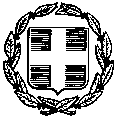 ΕΛΛΗΝΙΚΗ ΔΗΜΟΚΡΑΤΙΑΥΠΟΥΡΓΕΙΟ ΠΑΙΔΕΙΑΣ ΚΑΙ ΘΡΗΣΚΕΥΜΑΤΩΝ----ΕΛΛΗΝΙΚΗ ΔΗΜΟΚΡΑΤΙΑΥΠΟΥΡΓΕΙΟ ΠΑΙΔΕΙΑΣ ΚΑΙ ΘΡΗΣΚΕΥΜΑΤΩΝ----                      Λάρισα, 12/10/2021                      Αρ.Πρωτ.:  11813                      Λάρισα, 12/10/2021                      Αρ.Πρωτ.:  11813                 ΠΕΡΙΦΕΡΕΙΑΚΗ ΔΙΕΥΘΥΝΣΗ ΠΡΩΤΟΒΑΘΜΙΑΣ ΚΑΙ ΔΕΥΤΕΡΟΒΑΘΜΙΑΣ ΕΚΠΑΙΔΕΥΣΗΣ ΘΕΣΣΑΛΙΑΣ----                 ΠΕΡΙΦΕΡΕΙΑΚΗ ΔΙΕΥΘΥΝΣΗ ΠΡΩΤΟΒΑΘΜΙΑΣ ΚΑΙ ΔΕΥΤΕΡΟΒΑΘΜΙΑΣ ΕΚΠΑΙΔΕΥΣΗΣ ΘΕΣΣΑΛΙΑΣ----Ταχ. Δ/νση:Μανδηλαρά 23Τ.Κ. - Πόλη:412 22  ΛάρισαΙστοσελίδα:           http://pde.thess.sch.gr Πληροφορίες:       Ιωάννα Χατζοπούλου Τηλέφωνο:             2410-539210 (146)e-mail:                    mail@thess.pde.sch.grΙστοσελίδα:           http://pde.thess.sch.gr Πληροφορίες:       Ιωάννα Χατζοπούλου Τηλέφωνο:             2410-539210 (146)e-mail:                    mail@thess.pde.sch.grΙστοσελίδα:           http://pde.thess.sch.gr Πληροφορίες:       Ιωάννα Χατζοπούλου Τηλέφωνο:             2410-539210 (146)e-mail:                    mail@thess.pde.sch.grΙστοσελίδα:           http://pde.thess.sch.gr Πληροφορίες:       Ιωάννα Χατζοπούλου Τηλέφωνο:             2410-539210 (146)e-mail:                    mail@thess.pde.sch.grΙστοσελίδα:           http://pde.thess.sch.gr Πληροφορίες:       Ιωάννα Χατζοπούλου Τηλέφωνο:             2410-539210 (146)e-mail:                    mail@thess.pde.sch.grΙστοσελίδα:           http://pde.thess.sch.gr Πληροφορίες:       Ιωάννα Χατζοπούλου Τηλέφωνο:             2410-539210 (146)e-mail:                    mail@thess.pde.sch.gr